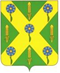 РОССИЙСКАЯ ФЕДЕРАЦИЯОРЛОВСКАЯ ОБЛАСТЬНОВОСИЛЬСКИЙ РАЙОННЫЙ СОВЕТ НАРОДНЫХ ДЕПУТАТОВРЕШЕНИЕ       11 сентября 2020 года                                                     № 880         г. Новосиль Об утверждении изменений в Схему территориального планирования Новосильского района                                                                    Принято                                                                                                 Новосильским районным  Советом народных депутатов                                                                                                                11 сентября 2020 года  Руководствуясь Градостроительным кодексом Российской Федерации,  п.п. 15 п.1 ст.15  Федерального закона от 06.10.2003 года № 131-ФЗ "Об общих принципах организации местного самоуправления в Российской Федерации", Уставом  Новосильского района, Приказом Управления градостроительства, архитектуры и землеустройства Орловской области от 29.04.19 № 01-22/29, Новосильский районный Совет народных депутатов решил:1. Утвердить внесение изменений в Схему территориального планирования Новосильского района в части включения в границы населенных пунктов Чернышено, Подберезово, Большие Пруды Прудовского сельского поселения земельных участков с кадастровыми номерами 57:13:0680101:394; 57:13:0370101:176; 57:13:0590101:256 и установления в их границах зоны сельскохозяйственного использования с целью вовлечения в оборот рассматриваемых земельных участков.2. Настоящее решение вступает в силу с момента подписания.Председатель Новосильского районного Совета народных депутатов 					  	К. В. ЛазаревГлава Новосильского района 			                               Е.Н. Демин		